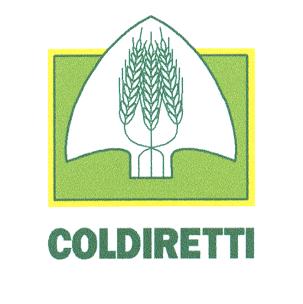 ELEZIONI CONSORZIO DI BONIFICA OVEST – BACINO LIRI GARIGLIANOPUNTI PROGRAMMATICI E DI IMPEGNO DA PARTE DEI CANDIDATI DI ESPRESSIONE COLDIRETTI IN SENO ALLA LISTAUNITI PER LA BONIFICA E L’IRRIGAZIONEPremessaIl cambiamento climatico è ormai una realtà conclamata che coinvolge direttamente la risorsa idrica, operando evidenti modifiche nella quantità, nella durata e nella distribuzione temporale e territoriale delle piogge, con fenomeni di prolungata siccità alternati a repentini eventi alluvionali destinati sempre più ad accentuarsi nel futuro. Nel giro di poche ore, contesti di scarsità idrica e di siccità possono trasformarsi in alluvioni distruttive.In prospettiva molte evidenze scientifiche fanno presagire un’accelerazione degli eventi climatici estremi e l’intensificazione degli impatti. Fenomeni quali la siccità prolungata nel tempo, le piogge intense, le grandinate più frequenti e le tempeste di vento, rappresentano alcuni dei pericoli potenziali anche per il territorio fucense, per il suo contesto socioeconomico, per l’ambiente naturale e per la sua agricoltura.Per queste ragioni, l’impegno a “fare progetti” transita dal fatto che, di per sé, il Consorzio, come è noto, per la realizzazione delle opere pubbliche deve richiedere i relativi finanziamenti allo Stato e alla Regione e nell’esecuzione è vincolato alla normativa sui pubblici appalti.Tanto è vero che, quando c’è la necessità di realizzare nuove opere, il Consorzio predispone progetti e li sottopone all’amministrazione centrale e/o regionale per l’approvazione e l’assegnazione delle risorse. Successivamente, si occupa della realizzazione delle opere approvate, utilizzando i finanziamenti ricevuti.E’ evidente, quindi, che molto passa dalla capacità e dalla disponibilità di persone capaci di predisporre progetti utili, cantierabili e meritevoli di essere approvati.I punti programmaticiI punti che seguono intendono esprimere in modo semplice e senza velleità inutili, gli argomenti che i candidati di espressione Coldiretti nella Lista Uniti per la Bonifica e l’irrigazione intendono perseguire una volta che saranno stati eletti:Avezzano, 6 Novembre 2023										COFINI ANGELO										---------------------------------------------										DI BENEDETTO SALVATORE										---------------------------------------------DI BERARDINO GINO										---------------------------------------------																													SANTILLI ALESSANDRO										---------------------------------------------TEMA/PUNTO PROGRAMMATICOTEMA/PUNTO PROGRAMMATICO1Analisi delle competenze delle risorse umane e la loro efficienza ed efficacia2Maggiore coinvolgimento dei consorziati da parte dell’amministrazione del Consorzio sui percorsi da intraprendere per l’impianto del Fucino: raccontare periodicamente ai consorziati, mediante riunioni indette dalla stessa Coldiretti, il punto della situazione sull’impianto del Fucino e su come il Consorzio è coinvolto.3Piano laghetti (bacini di accumulo per l’agricoltura) insieme ad ANBI.  Il tutto, chiaramente fuori dal territorio del Fucino: Extra territorio Fucino e di concerto con i Comuni delle zone interessate.4Sollecitare i Comuni/Provincia a sottoscrivere convenzioni con il Consorzio, per ripulire i fossi di loro competenza. Per le strade, allo stesso modo, sollecitare a dare mandato al Consorzio per la sistemazione delle stesse, sottoscrivendo, anche in questo caso, le convenzioni necessarie. 5Sollecitare i Comuni a pulire le strade extra urbane e i canali dall’immondizia abbandonata da incivili, nel caso in cui questa attività non sia stata demandata ad altri soggetti competenti.6Maggiore tutela e maggiore tempestività nel denunciare e nel fornire elementi alle autorità di indagine per salvaguardare le acque dell’impianto irriguo da eventuali furti di acqua (Ad esempio zona Avezzano/Celano) Strada 10/11/12/13.7Analisi studio di fattibilità per l’adeguamento e il ripristino dell’impianto di Ortucchio.8Rendere equa l’applicazione dei contributi consortili in funzione dei benefici ricevuti.9Adeguamento dello Statuto alla legge regionale che governa i consorzi di bonifica.